ACTIVITIES AND EVENTS DETAILED ACTIVITES AND EVENTS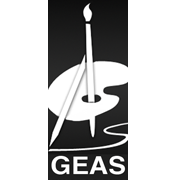     2017 ART CALENDARJanuaryFebruaryMarch1 Jan – En Plein Air30 Jan – Life Drawing (first session of the year)31 Jan – Studio Art ((first session of the year)Life Drawing (Mondays)Studio Art (Tuesdays)5 Feb  – En Plein Air 15 Feb – Portraiture 24 Feb – Committee MeetingArt and About (bimonthly)Life Drawing (Mondays)Studio Art (Tuesdays)5 Mar – En Plein Air 15 Mar – Portraiture 24 Mar – Committee MeetingAprilMayJuneLife Drawing (Mondays)Studio Art (Tuesdays)2  April – En Plein Air 5-23  Apr  – “Private Lives, Public Spaces” Exhibition 19 April  – Portraiture28 April  – Committee MeetingArt and About (bimonthly)Life Drawing (Mondays)Studio Art (Tuesdays)7 May – En Plein Air 17 May – Portraiture26 May – Committee MeetingLife Drawing (Mondays)Studio Art (Tuesdays)4 June – En Plein Air 21 June – PortraitureArt and About (bimonthly)23 June– Committee MeetingJulyAugustSeptemberLife Drawing (Mondays)Studio Art (Tuesdays)2 July – En Plein Air19 July – Portraiture28 July– Committee MeetingLife Drawing (Mondays)Studio Art (Tuesdays)6 Aug – En Plein Air16 Aug – Portraiture (TBC)25 Aug – Committee MeetingArt and About (bimonthly)Life Drawing (Mondays)Studio Art (Tuesdays)3 Sept – En Plein Air20 Sept – Portraiture (TBC)22 Sep– Committee MeetingOctoberNovemberDecemberLife Drawing (Mondays)Studio Art (Tuesdays)1 Oct – En Plein Air18 Oct – Portraiture (TBC)27 Oct – Committee Meeting AGM 2017 (date TBC)Art and About (bimonthly)Life Drawing (Mondays)Studio Art (Tuesdays)5 Nov – En Plein AirNov – Cityscape (date TBC)15 Portraiture (TBC)Dec – Cityscape  exhibition  (venue and dates TBC)24 Nov – Committee Meeting  Life Drawing (ends 12 Dec)Studio Art (ends 13 Dec)3 Dec – En Plein Air15 Dec – Committee Meeting 30 Dec – Annual Report to Consumer AffairsSchool termsSchool termsTerm 1Monday 30 Jan – Tuesday 31 MarchTerm 2Tuesday 18 April - Friday 30 JuneTerm 3Monday 17 July - Friday 22 SeptemberTerm 4Monday 9 October - Friday 22 DecemberEN PLEIN AIR (first Sunday of the month), 10.00am to 1.00pm. Convenor:  Rachel Mackay, Tel: 0438 774 679.  Free.EN PLEIN AIR (first Sunday of the month), 10.00am to 1.00pm. Convenor:  Rachel Mackay, Tel: 0438 774 679.  Free.MelwaysLIFE DRAWING (Mondays) – set-up at 6.45 pm; session 7.00pm-9.00pm.  Convenor Richard McClelland, Tel: 0412 785 399.  Fees:  $18 members and $20 non-members.LIFE DRAWING (Mondays) – set-up at 6.45 pm; session 7.00pm-9.00pm.  Convenor Richard McClelland, Tel: 0412 785 399.  Fees:  $18 members and $20 non-members.LIFE DRAWING (Mondays) – set-up at 6.45 pm; session 7.00pm-9.00pm.  Convenor Richard McClelland, Tel: 0412 785 399.  Fees:  $18 members and $20 non-members.Term 130 Jan – 27 March ( 8 weeks) 30 Jan – 27 March ( 8 weeks) Term 217 April – 26 June ( 10 weeks) Excludes Queen's Birthday, 12 June17 April – 26 June ( 10 weeks) Excludes Queen's Birthday, 12 JuneTerm 317 July – 18 September (10 weeks)17 July – 18 September (10 weeks)Term 49 October – 11 December (10 weeks) -Excludes Melbourne Cup Eve on 6 November.9 October – 11 December (10 weeks) -Excludes Melbourne Cup Eve on 6 November.STUDIO ART (Tuesdays) – set-up at 9.45 am; session 10am-3pm with one hour lunch break.  Convenor: Margaret Bellamy, Tel: 9822-1532. STUDIO ART (Tuesdays) – set-up at 9.45 am; session 10am-3pm with one hour lunch break.  Convenor: Margaret Bellamy, Tel: 9822-1532. STUDIO ART (Tuesdays) – set-up at 9.45 am; session 10am-3pm with one hour lunch break.  Convenor: Margaret Bellamy, Tel: 9822-1532. Term 131 Jan – 28 Mar ( 9 weeks)31 Jan – 28 Mar ( 9 weeks)Term 218 April - 27 June (10 weeks) – Excludes ANZAC Day18 April - 27 June (10 weeks) – Excludes ANZAC DayTerm 318 July - 19 September (10 weeks)18 July - 19 September (10 weeks)Term 410 October - 13 December (10 weeks) Excludes Melbourne Cup Day, 7 November.10 October - 13 December (10 weeks) Excludes Melbourne Cup Day, 7 November.PORTRAITURE (3rd  Wednesday of the month) – set-up at 10.30m; session 11.00am-1.00pm.  Convenor: Jennifer Hopper 0439 463 875Sessions held at the homes of participating members.  GEAS interested in joining the group should contact Jennifer Hopper for more information and venue roster.ART AND ABOUT (Bimonthly, Fridays) Convenor: Louis Balis, Tel: 0452 328 388. Free.ART AND ABOUT (Bimonthly, Fridays) Convenor: Louis Balis, Tel: 0452 328 388. Free.Melways “Private Lives, Public Places” Exhibition @ Glen Eira City Council Gallery   “Private Lives, Public Places” Exhibition @ Glen Eira City Council Gallery  March (??)Selection of paintings3-4 AprilInstallation of exhibition5 AprilFormal opening (6.00pm to 8.00pm)23 AprilClosing and deinstallation (5.00pm to 6.00pm)CITYSCAPECITYSCAPENovember